立人培训在线培训和考试系统使用流程1、学员扫描下方二维码，关注镇江立人培训公众号。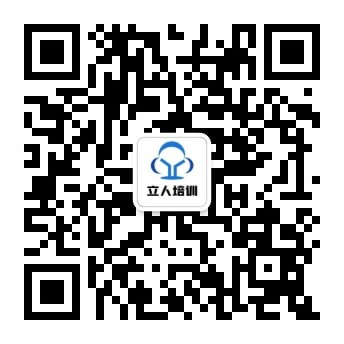 2、进入公众号后，点击最下方的在线教育。3、在线学习：点击“在线课堂”按钮或者“精选课程”按钮选择“居住建筑浮筑楼板保温隔声工程技术规程培训”课程，输入课程口令，点击观看。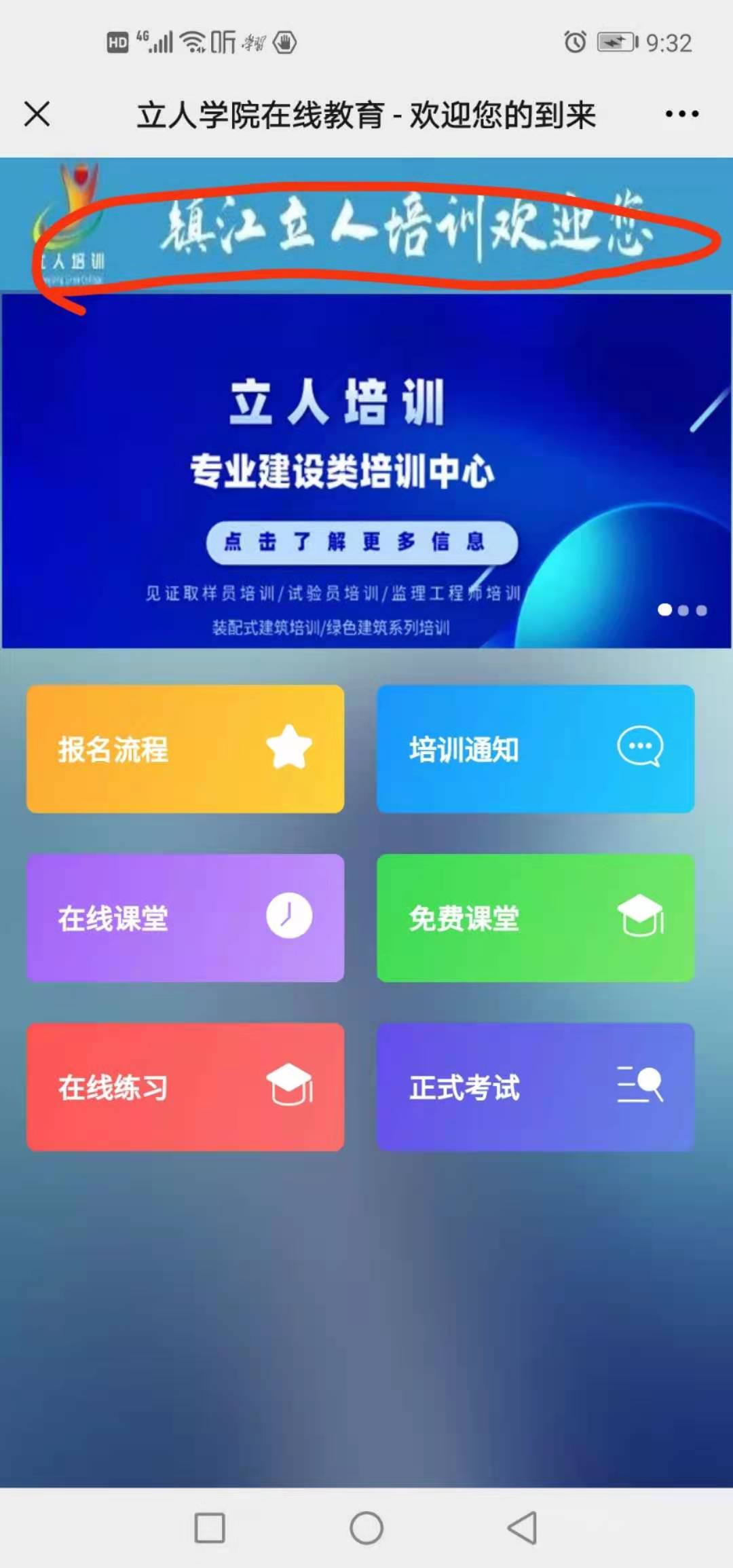 4、考试：点击“正式考试”按钮，登录方式：准考证号，账号信息：每个人的身份证号，用户密码：每个人的身份证号，勾选“记住账号和密码”，登录进入考试界面。选择最上方的“正规考试”按钮，点击进入“居住建筑浮筑楼板保温隔声工程技术规程培训考试”，准考证号和考生姓名为系统自动载入，无须更改，直接进行考试答题，提交试卷。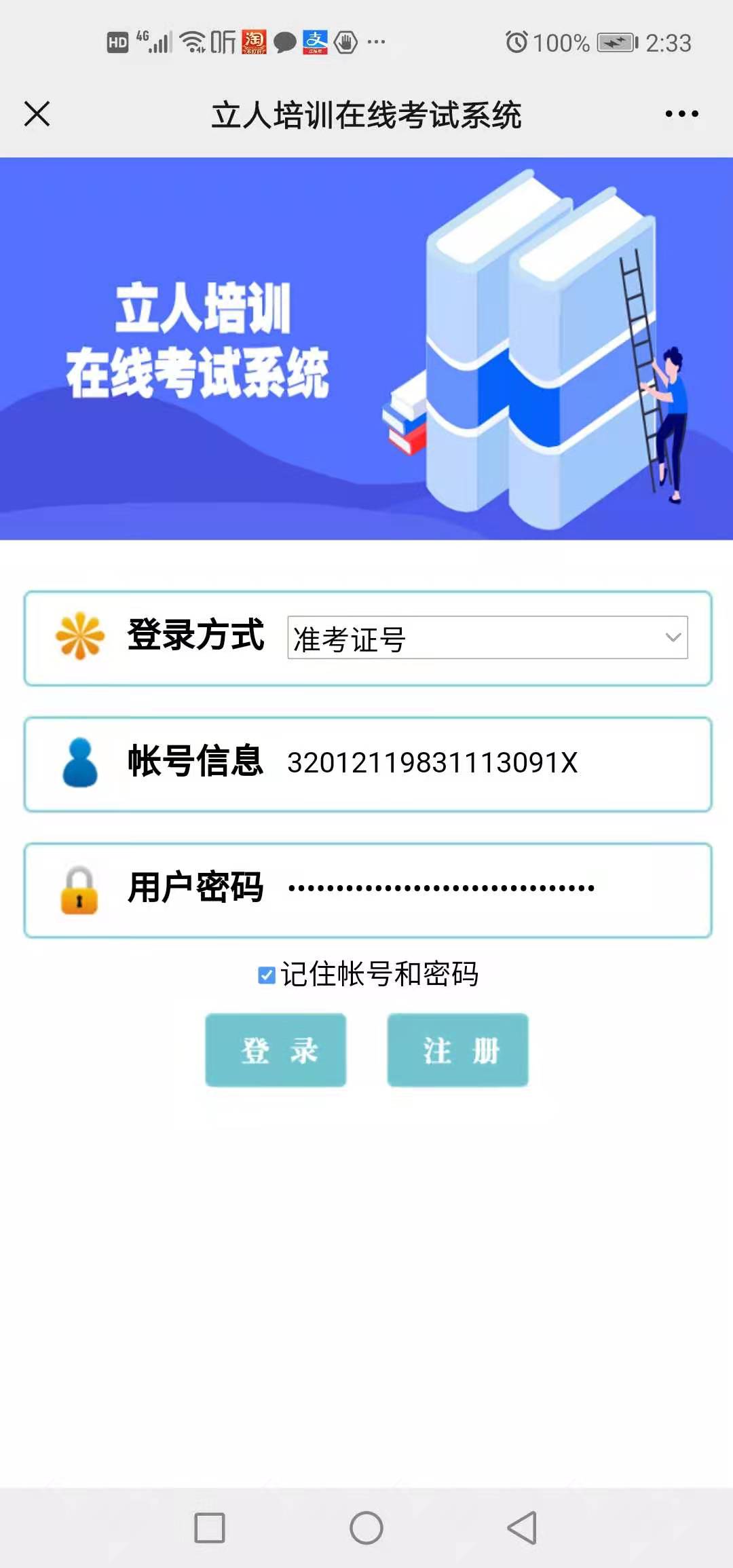 备注：如果你的身份证号末尾是X，请输入大写X 或者小写x。 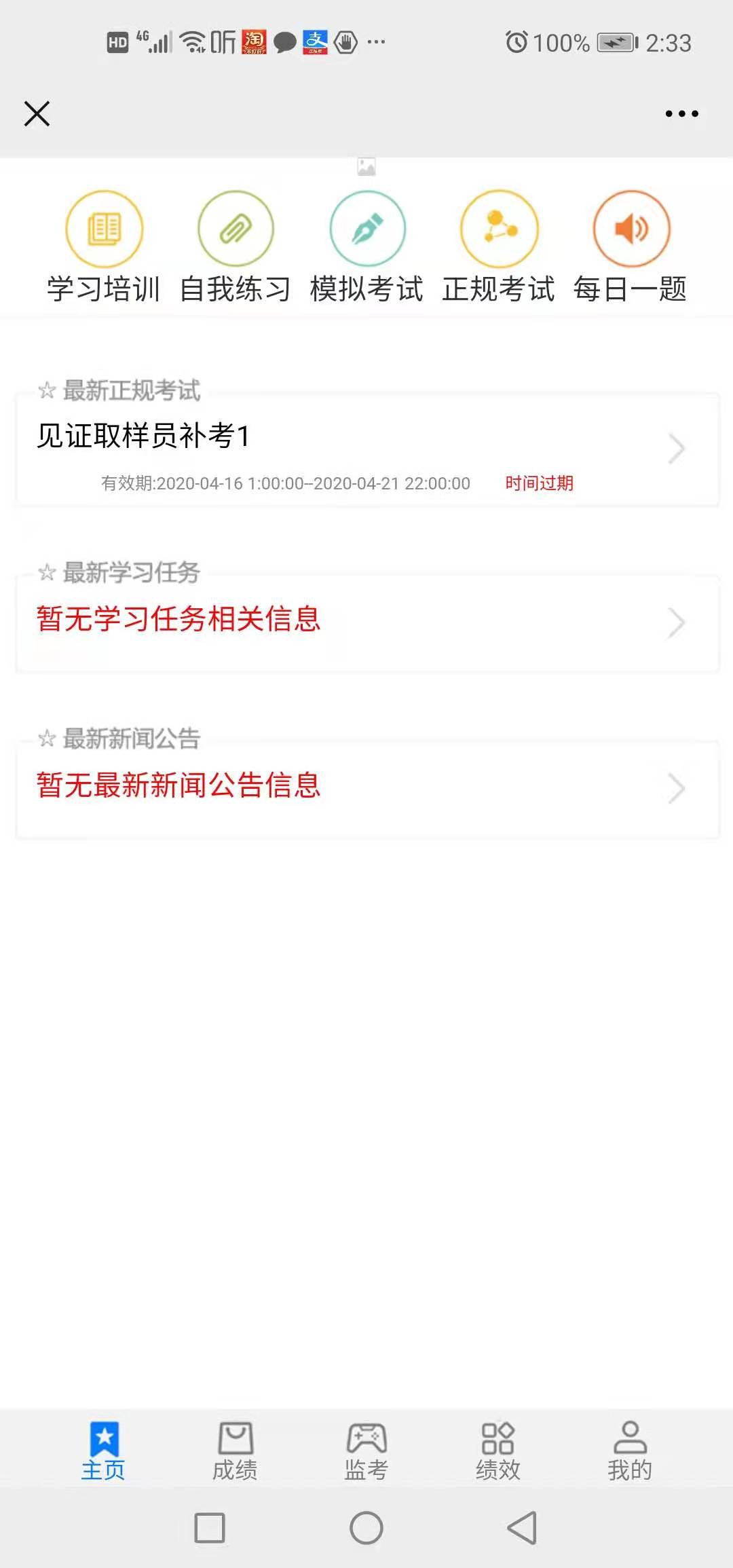 